          《在线课堂》学习单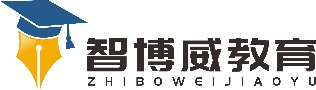 班级                姓名：                 单元数学5年级上册第6单元课题组合图形的面积温故知新整理所学平面图形的面积公式：长方形的面积=正方形的面积=平行四边形的面积=三角形的面积=梯形的面积=自主攀登求组合图形的面积。可以把它看成是一个(　　　)形和一个(　　　)形的组合。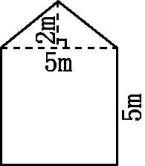 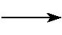 三角形的面积：S=（                      ）   正方形的面积：S=（                      ）   把三角形与正方形的面积加起来，整个图形的面积：S=（                  ）。还可以把上图分割成两个完全相同的梯形,梯形的上底是(　　　)m,下底是(　　　)m,高是(　　　)m。列式并计算为：稳中有升新丰小学有一块菜地，形状如右图。这块菜地的面积是多少平方米？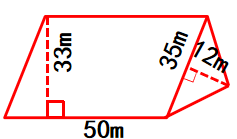 说句心里话